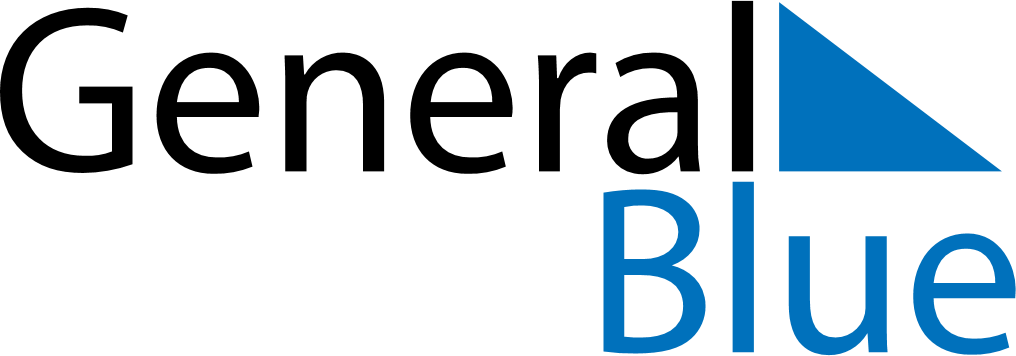 September 2024September 2024September 2024September 2024September 2024September 2024Jilemnice, Liberecky kraj, CzechiaJilemnice, Liberecky kraj, CzechiaJilemnice, Liberecky kraj, CzechiaJilemnice, Liberecky kraj, CzechiaJilemnice, Liberecky kraj, CzechiaJilemnice, Liberecky kraj, CzechiaSunday Monday Tuesday Wednesday Thursday Friday Saturday 1 2 3 4 5 6 7 Sunrise: 6:12 AM Sunset: 7:43 PM Daylight: 13 hours and 31 minutes. Sunrise: 6:13 AM Sunset: 7:41 PM Daylight: 13 hours and 27 minutes. Sunrise: 6:15 AM Sunset: 7:39 PM Daylight: 13 hours and 23 minutes. Sunrise: 6:16 AM Sunset: 7:37 PM Daylight: 13 hours and 20 minutes. Sunrise: 6:18 AM Sunset: 7:34 PM Daylight: 13 hours and 16 minutes. Sunrise: 6:19 AM Sunset: 7:32 PM Daylight: 13 hours and 12 minutes. Sunrise: 6:21 AM Sunset: 7:30 PM Daylight: 13 hours and 9 minutes. 8 9 10 11 12 13 14 Sunrise: 6:23 AM Sunset: 7:28 PM Daylight: 13 hours and 5 minutes. Sunrise: 6:24 AM Sunset: 7:26 PM Daylight: 13 hours and 1 minute. Sunrise: 6:26 AM Sunset: 7:23 PM Daylight: 12 hours and 57 minutes. Sunrise: 6:27 AM Sunset: 7:21 PM Daylight: 12 hours and 54 minutes. Sunrise: 6:29 AM Sunset: 7:19 PM Daylight: 12 hours and 50 minutes. Sunrise: 6:30 AM Sunset: 7:17 PM Daylight: 12 hours and 46 minutes. Sunrise: 6:32 AM Sunset: 7:14 PM Daylight: 12 hours and 42 minutes. 15 16 17 18 19 20 21 Sunrise: 6:33 AM Sunset: 7:12 PM Daylight: 12 hours and 38 minutes. Sunrise: 6:35 AM Sunset: 7:10 PM Daylight: 12 hours and 35 minutes. Sunrise: 6:36 AM Sunset: 7:08 PM Daylight: 12 hours and 31 minutes. Sunrise: 6:38 AM Sunset: 7:05 PM Daylight: 12 hours and 27 minutes. Sunrise: 6:39 AM Sunset: 7:03 PM Daylight: 12 hours and 23 minutes. Sunrise: 6:41 AM Sunset: 7:01 PM Daylight: 12 hours and 20 minutes. Sunrise: 6:42 AM Sunset: 6:59 PM Daylight: 12 hours and 16 minutes. 22 23 24 25 26 27 28 Sunrise: 6:44 AM Sunset: 6:56 PM Daylight: 12 hours and 12 minutes. Sunrise: 6:46 AM Sunset: 6:54 PM Daylight: 12 hours and 8 minutes. Sunrise: 6:47 AM Sunset: 6:52 PM Daylight: 12 hours and 4 minutes. Sunrise: 6:49 AM Sunset: 6:50 PM Daylight: 12 hours and 1 minute. Sunrise: 6:50 AM Sunset: 6:47 PM Daylight: 11 hours and 57 minutes. Sunrise: 6:52 AM Sunset: 6:45 PM Daylight: 11 hours and 53 minutes. Sunrise: 6:53 AM Sunset: 6:43 PM Daylight: 11 hours and 49 minutes. 29 30 Sunrise: 6:55 AM Sunset: 6:41 PM Daylight: 11 hours and 45 minutes. Sunrise: 6:56 AM Sunset: 6:39 PM Daylight: 11 hours and 42 minutes. 